Your address Today’s DateAddress of the RecipientDear Dr. _____ (Name of the Recipient),I am writing to you to express how much my pet puppy Oscar and I appreciate you. Ever since we chose your vet clinic to be Oscar's go-to care center, he's been happier than ever. He thoroughly enjoys playing with all the loving and fun staff members, and he's so comfortable in your care. Thank you for always being available, even when we book an appointment on very short notice. We are so grateful for you. Oscar is definitely looking forward to his next appointment!Yours Truly,Your Name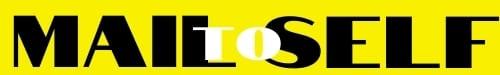 